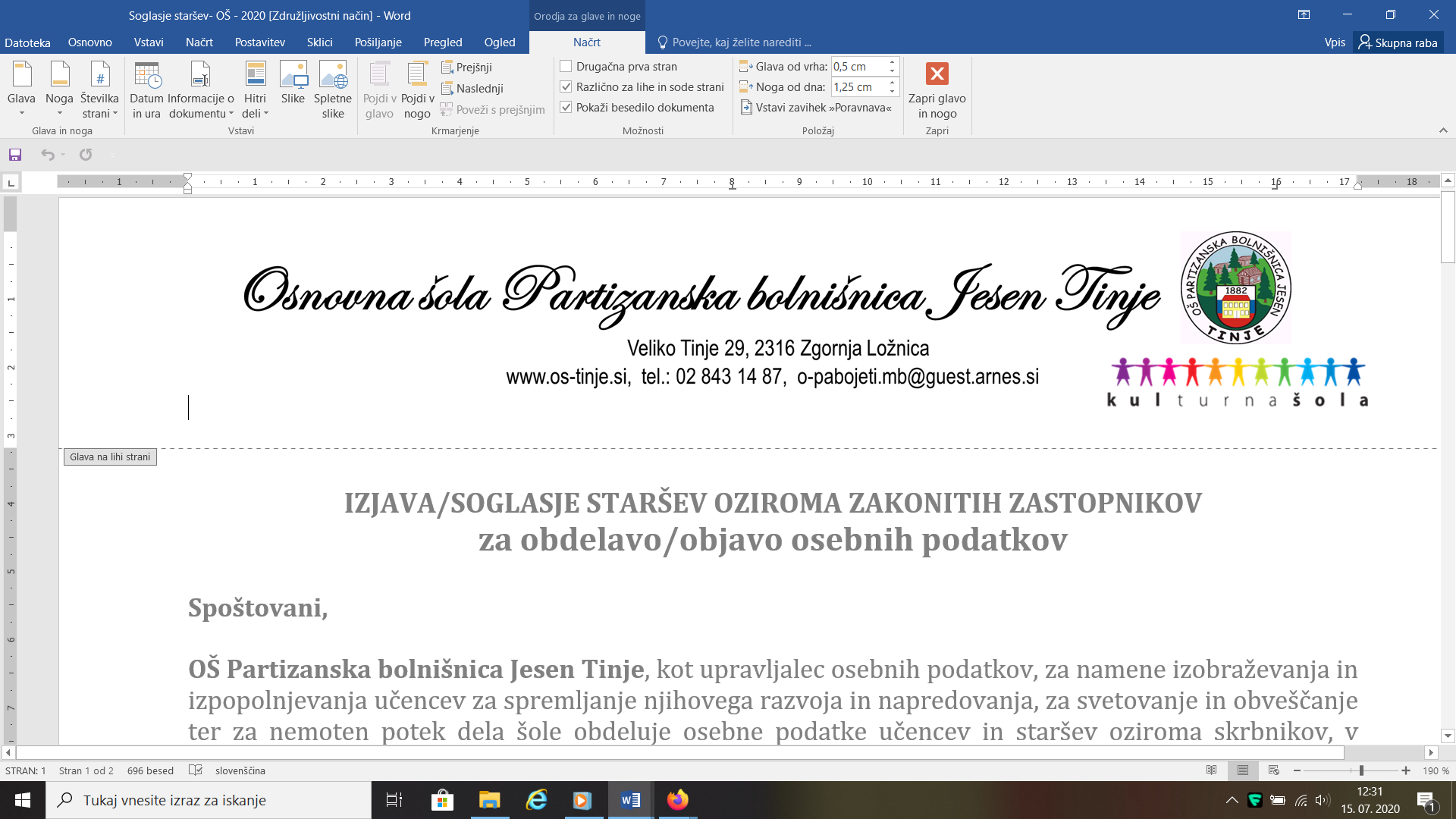 Spoštovani starši, učenke in učenci!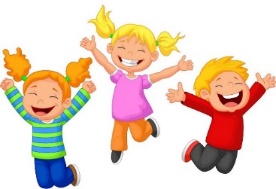 Glede na okrožnico MIZŠ vam sporočam, da bo od ponedeljka, 12. 4. 2021, za vse učence in učenke pouk ponovno potekal v prostorih šole. Pravila in omejitve ostajajo v celoti enaka, kot so veljala pred zaprtjem. Še vedno velja: V šolo naj pridejo samo zdravi otroci. Če otrok zboli, naj ostane doma. S tem bomo zmanjšali tveganje za širjenje bolezni.  Starše naprošamo, da v primeru bolezni otroka o tem obvestijo razrednika. Prav tako vas naprošamo, da nas obveščate o morebitni potrjeni okužbi z virusom Sars CoV-2 v družini, da bomo lahko pravočasno ukrepali v skladu z navodili NIJZ.
Šolski prevozi so organizirani po ustaljenem voznem redu. Učenci si morajo pred vstopom na avtobus ali kombi razkužiti roke in ves čas prevoza nositi zaščitno masko!Obvezno je razkuževanje rok ob vstopu v šolo.
Učenci se preobujejo v garderobi in jo zapustijo v najkrajšem možnem času. Ne pozabiti na ključe garderobnih omaric.
Temeljito umivanje rok. 
Obvezno nošenje mask za vse učence od 6. do 9. razreda in zaposlene. Učenci od 1. do vključno 5. razreda maske nosijo v skupnih prostorih ter pri gibanju po šoli. Prav tako so maske obvezne pri pouku izbirnih predmetov in neobveznih izbirnih predmetov, saj so nekateri učenci vključeni v manjše heterogene skupine iz različnih oddelkov. Maske niso obvezne pri pouku športa.  
Temeljito zračenje prostorov.
Dodatna topla oblačila.
Pouk je organiziran v  »mehurčkih«.
Spodbujanje k dejavnemu prihodu in odhodu domov (peš). Daljši čas druženja in bivanja v šoli pomeni večjo možnost za morebitni prenos okužbe.
Za učence 1. razreda bo jutranje varstvo organizirano od 6.30. Učenci ostalih razredov na pouk počakajo v svoji matični učilnici. Tudi, če je 1. uro na urniku ŠPORT! Prehrana je organizirana po enakem časovnem razporedu.Kljub trenutni epidemiološki situaciji moramo narediti vse,  kar je v naši moči, da ostanemo zdravi. S spoštovanjem,                                                                                                Alojzija Mušič, v. d. ravnatelja